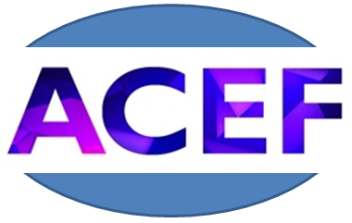 Nomination Form (Individual Award Category Only)                                                Last Date to Submit Entries is 31st July Name of the Participant (The name that will come on the Trophy and Citation):Award Category Name: Write up not more than 2000 words (In Word of PPT format). Explaining Why you should win the award & the following details:Personal Attributes & Professional DevelopmentContribution to Employee NeedsContribution to Business NeedsContribution to Industry/ National Needs (If Applicable)Specific challenge, solution, and the outcome using specific data and/or metrics (wherever possible) Upload the Word doc or PPT Presentation on google drive and copy the link here in sharing mode here)  Supportives (Personal Achievements/Awards/Recognitions) if Any…If Not, it can start here(To be uploaded on Google Drive and copy the link here in Sharing Mode):Cordinated by :	Designation     :Mobile No	  :	 Email ID	  :	For Invoicing (Nomination Fees)Exact Company Name     :Registered  Address         :	GST Nos		         :	Details of Professional to be invited for the forum and Awards :If you have any queries:Tarun Wilson (Marketing Manager): 0091 9029991254 / tarun@acef-hrsummit.com tarun@customerengagement.asiaAgnel D’Souza (Project Director): 0091 9870292834  / agnel@acef-hrsummit.com agnel@customerengagement.asiaIndividual NameDesignationOrganisationNameDesignationCompanyEmail IdMobile Nos12